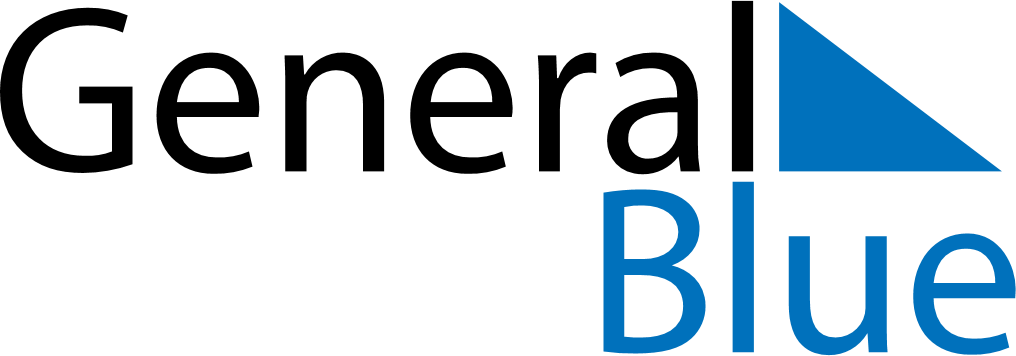 May 2024May 2024May 2024May 2024May 2024May 2024Soelvesborg, Blekinge, SwedenSoelvesborg, Blekinge, SwedenSoelvesborg, Blekinge, SwedenSoelvesborg, Blekinge, SwedenSoelvesborg, Blekinge, SwedenSoelvesborg, Blekinge, SwedenSunday Monday Tuesday Wednesday Thursday Friday Saturday 1 2 3 4 Sunrise: 5:17 AM Sunset: 8:40 PM Daylight: 15 hours and 23 minutes. Sunrise: 5:14 AM Sunset: 8:42 PM Daylight: 15 hours and 27 minutes. Sunrise: 5:12 AM Sunset: 8:44 PM Daylight: 15 hours and 32 minutes. Sunrise: 5:10 AM Sunset: 8:46 PM Daylight: 15 hours and 36 minutes. 5 6 7 8 9 10 11 Sunrise: 5:08 AM Sunset: 8:48 PM Daylight: 15 hours and 40 minutes. Sunrise: 5:06 AM Sunset: 8:50 PM Daylight: 15 hours and 44 minutes. Sunrise: 5:03 AM Sunset: 8:52 PM Daylight: 15 hours and 48 minutes. Sunrise: 5:01 AM Sunset: 8:54 PM Daylight: 15 hours and 52 minutes. Sunrise: 4:59 AM Sunset: 8:56 PM Daylight: 15 hours and 56 minutes. Sunrise: 4:57 AM Sunset: 8:58 PM Daylight: 16 hours and 0 minutes. Sunrise: 4:55 AM Sunset: 9:00 PM Daylight: 16 hours and 4 minutes. 12 13 14 15 16 17 18 Sunrise: 4:53 AM Sunset: 9:02 PM Daylight: 16 hours and 8 minutes. Sunrise: 4:51 AM Sunset: 9:04 PM Daylight: 16 hours and 12 minutes. Sunrise: 4:49 AM Sunset: 9:06 PM Daylight: 16 hours and 16 minutes. Sunrise: 4:48 AM Sunset: 9:08 PM Daylight: 16 hours and 19 minutes. Sunrise: 4:46 AM Sunset: 9:09 PM Daylight: 16 hours and 23 minutes. Sunrise: 4:44 AM Sunset: 9:11 PM Daylight: 16 hours and 27 minutes. Sunrise: 4:42 AM Sunset: 9:13 PM Daylight: 16 hours and 30 minutes. 19 20 21 22 23 24 25 Sunrise: 4:41 AM Sunset: 9:15 PM Daylight: 16 hours and 34 minutes. Sunrise: 4:39 AM Sunset: 9:17 PM Daylight: 16 hours and 37 minutes. Sunrise: 4:37 AM Sunset: 9:18 PM Daylight: 16 hours and 41 minutes. Sunrise: 4:36 AM Sunset: 9:20 PM Daylight: 16 hours and 44 minutes. Sunrise: 4:34 AM Sunset: 9:22 PM Daylight: 16 hours and 47 minutes. Sunrise: 4:33 AM Sunset: 9:23 PM Daylight: 16 hours and 50 minutes. Sunrise: 4:31 AM Sunset: 9:25 PM Daylight: 16 hours and 53 minutes. 26 27 28 29 30 31 Sunrise: 4:30 AM Sunset: 9:27 PM Daylight: 16 hours and 56 minutes. Sunrise: 4:28 AM Sunset: 9:28 PM Daylight: 16 hours and 59 minutes. Sunrise: 4:27 AM Sunset: 9:30 PM Daylight: 17 hours and 2 minutes. Sunrise: 4:26 AM Sunset: 9:31 PM Daylight: 17 hours and 5 minutes. Sunrise: 4:25 AM Sunset: 9:33 PM Daylight: 17 hours and 8 minutes. Sunrise: 4:24 AM Sunset: 9:34 PM Daylight: 17 hours and 10 minutes. 